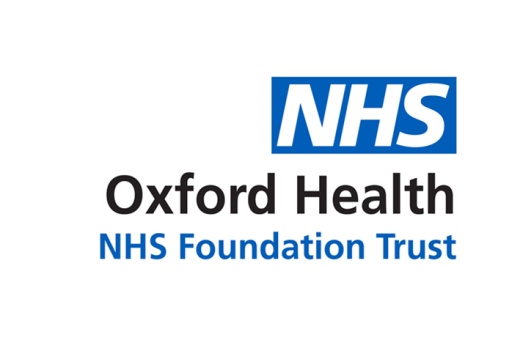 Report to the Meeting of the Oxford Health NHS Foundation Trust Board of Directors28th July 2021Digital Health & Care Strategy 2021-26 – final draft for approvalFor: Decision/ApprovalExecutive Summary The Trust has developed a five year Digital Health & Care Strategy to guide its digital activities over the coming years. The final draft of the strategy, and a summary, are attached for Board review and approval. Since the last draft came to Board (June 2021), engagement has continued on the development of the strategy, most notably gaining feedback and support from the Trust’s Digital Strategy Board (17 June 2021), and the Trust’s Council of Governors (15 July 2021).Digital working will be a key enabler of the Trust’s Strategy 2021-26 and support the Trust in achieving its four strategic objectives: Deliver the best possible care and health outcomes (Quality)Be a great place to work (People)Make the best use of our resources and protect the environment (Sustainability)Become a leader in healthcare research and education (Research & Education)Digital working will also be a key facet of system collaboration, integration and efficiency working with public service partners across the Trust’s service geographies and integrated care systems.The Trust’s Digital Health & Care Strategy 2021-26 adopts a digital health approach which refers to the usage of digital technologies to improve access to healthcare, improve the quality of health outcomes, and to enhance the overall health and wellbeing of local people.The Digital Health & Care Strategy is grouped into four digital ambitions that aim to guide delivery of workstreams over the coming years, in particular those that will support priorities as part of the Trust’s ongoing Recovery from the Covid-19 pandemic. The four digital ambitions of the Digital Strategy are:Digitally-empowered peopleDigital organisational culture Research, collaboration and insightBuilding a digital foundation Further detail on the ambitions is presented in the document including ‘I statements’ that seek to articulate what patients and staff will be able to say in future if the Trust gets digital ‘right’ over the coming years. The slides from the summary are included in the full document to illustrate the key elements of the strategy.Drafts of the Digital Health & Care Strategy have been taken through, and been written by, working groups of the Digital Strategy Board and have also been reviewed and edited via staff focus groups. The draft Digital Health & Care Strategy was also sent to the Head of Strategy at the Buckinghamshire, Oxfordshire and Berkshire West Integrated Care System (BOB ICS) for feedback and future alignment with ICS digital planning. As mentioned above, since initial presentation of the draft to Board in June 2021, the strategy has been further developed via feedback from the Trust’s Council of Governors (15 July 2021).Attached to this cover note are two documents:1. A slide summary of the Digital Health & Care Strategy (slide deck)2. A full text version of the Digital Health & Care Strategy (word document)Governance Route/Escalation ProcessEarlier drafts of the Digital Strategy have been through the Trust’s Digital Strategy Board, Finance & Investment Committee, and Executive Management Team.RecommendationBoard are recommended to approve the the Trust's Digital Health & Care Strategy 2021-26 and to support the establishment of a governance and programme structure required to implement the Trust's digital ambitions.Author and Title: Ben Cahill – Strategy & system partnerships	Lead Executive Director: Martyn Ward – Director of Strategy & Chief Information OfficerThis report presents no risks or issues that need to be referred to the Trust Solicitors.Strategic Objectives/Priorities – this report relates to or provides assurance and evidence against the following Strategic Objective(s)/Priority(ies) of the Trust:1) Quality - Deliver the best possible care and health outcomes2) People - Be a great place to work3) Sustainability – Make best use of our resources and protect the environment4) Research and Education – Become a leader in healthcare research and education